FISH – COLOURING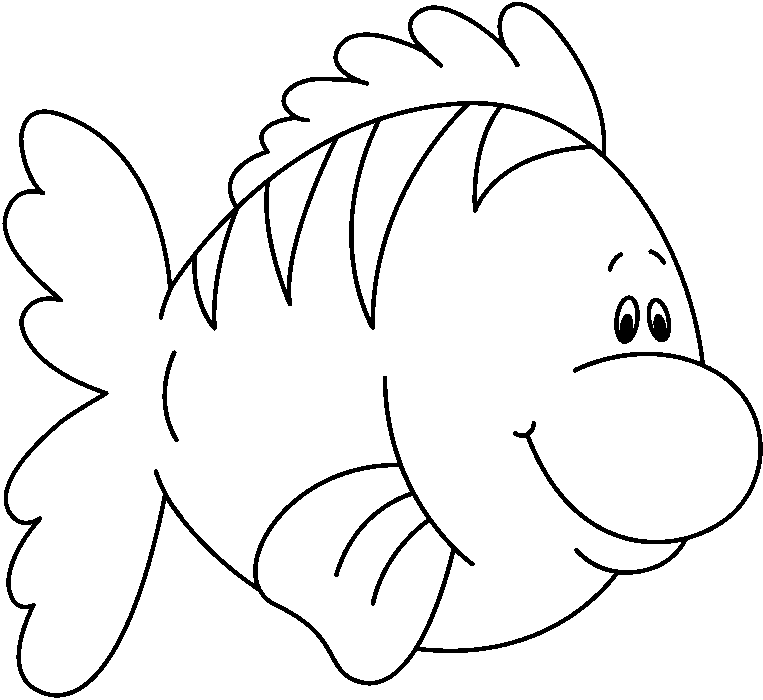 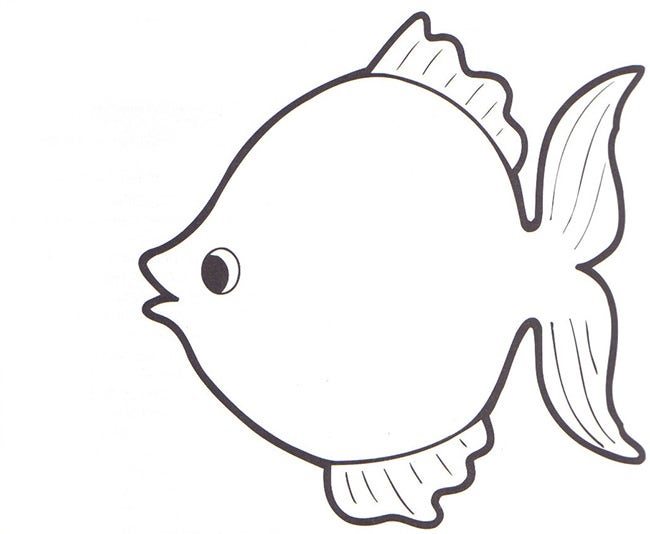 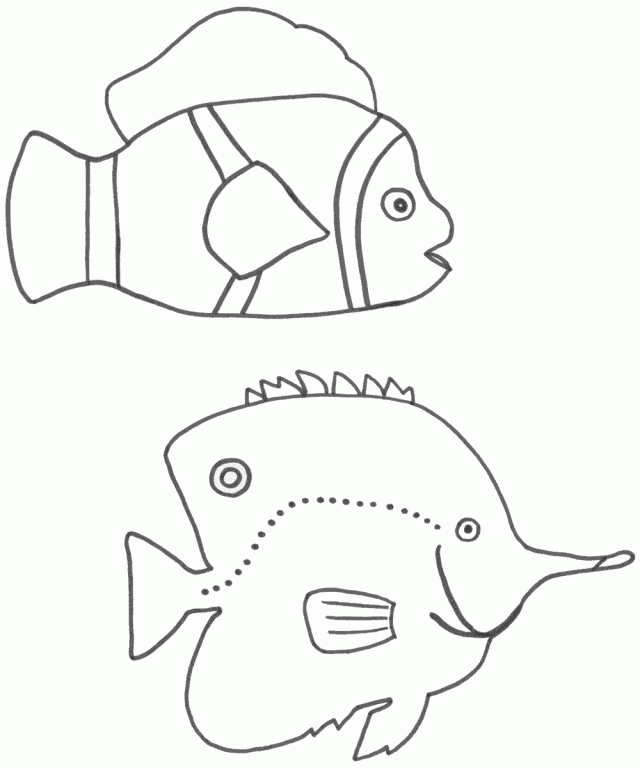 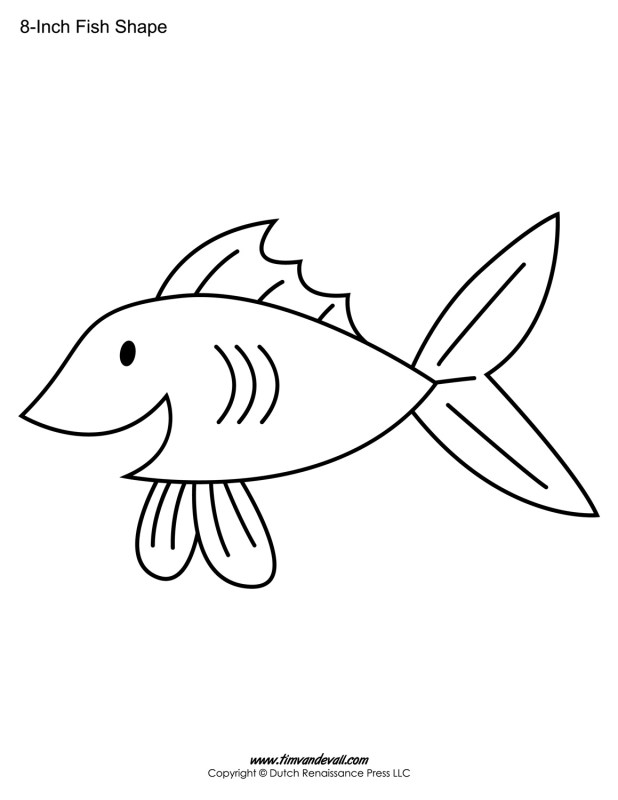 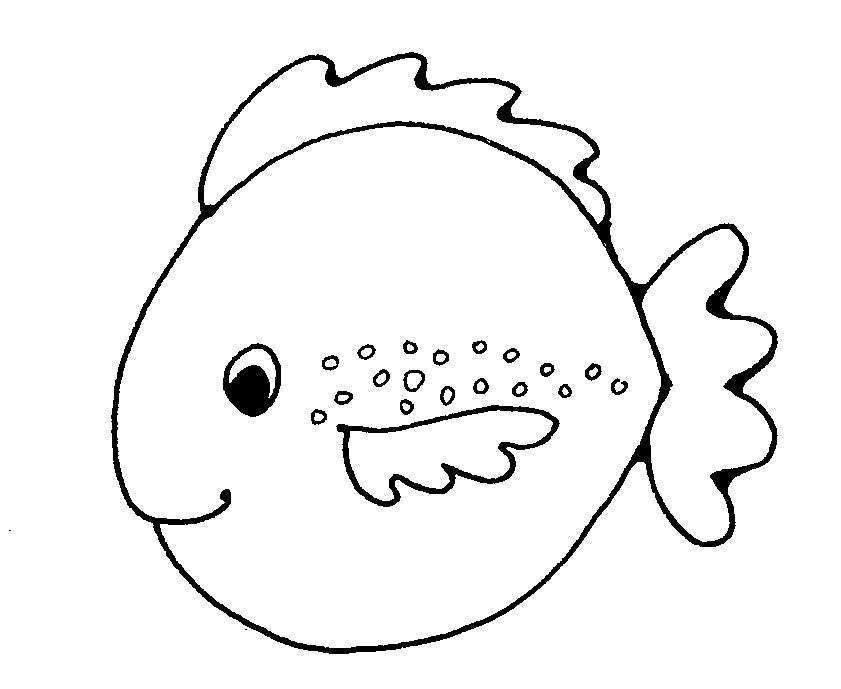 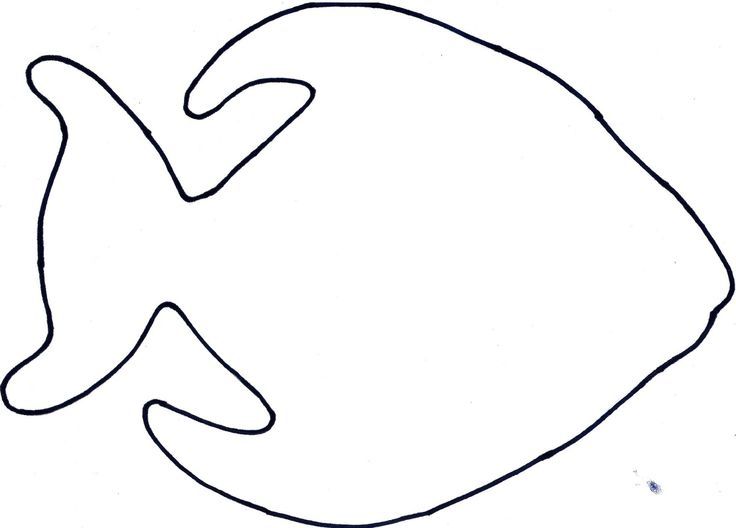 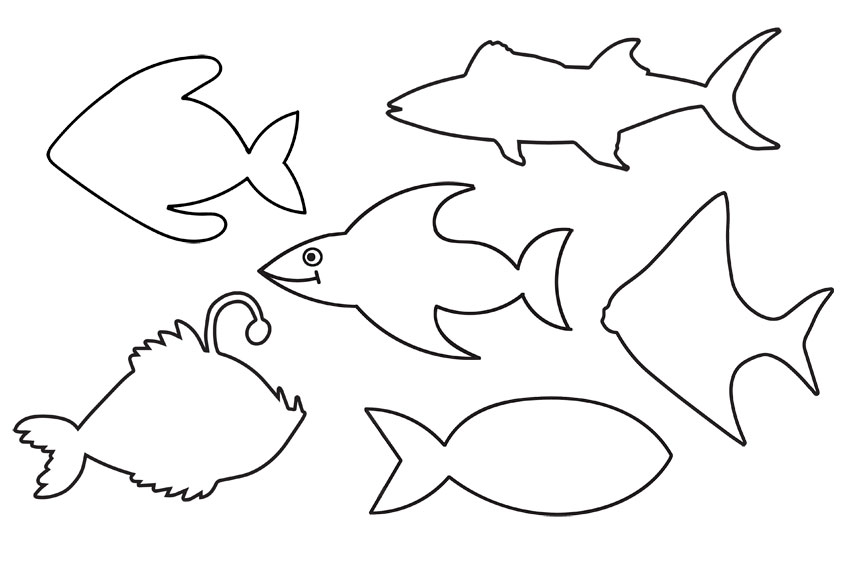 